ISTITUTO COMPRENSIVO STATALE “ G. Gorni”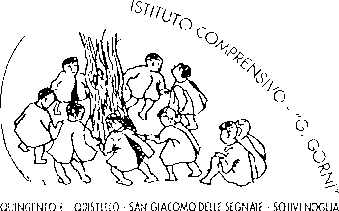 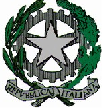 Via Allende n. 7  – Tel. 0376–618926	Fax. 0376-626175QUISTELLO (MN)e-mail:  mnic821001@istruzione.itposta elettronica certificata: mnic821001@pec.istruzione.itsito scuola: http://www.icquistello.edu.itREPORT COMMISSIONE 											Il ReferenteData, luogo e orario di apertura e chiusura dei lavoriPresentiAssentiOggettoBreve sintesi del lavoro svoltoDecisioni assunteAzioni da compierePrevisione generale del lavoro della commissioneProposta di successiva convocazione (data e luogo della medesima)